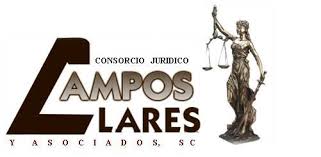 NUESTROS     CLIENTES Instituto del Fondo Nacional de la Vivienda para los Trabajadores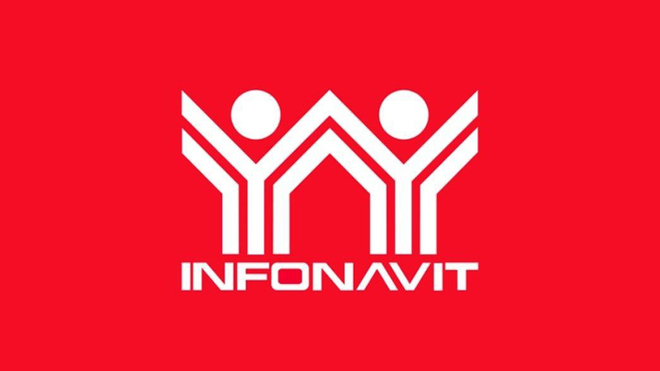 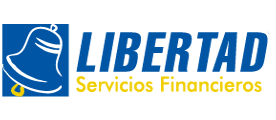              Libertad Servicios Financieros SA DE CV S.F.P.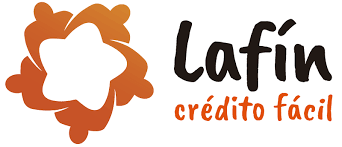 Micros Lafin S.A DE C.V. SOFOM ENR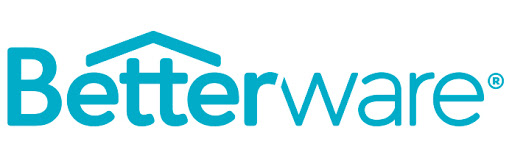              Betterware de México S.A.P.I de C.V.	Banco Azteca, S.A. 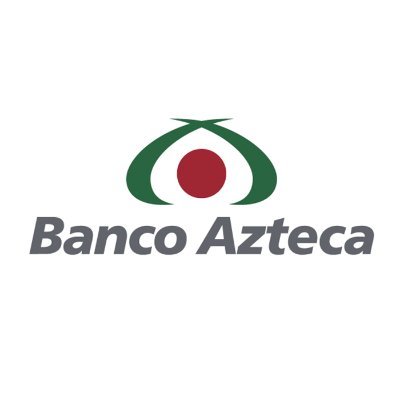 